В группе «Непоседы» филиала МБДОУ детского сада № 6 «Сказка» детском саду «Тополек» прошли информационные встречи с родителями (законными представителями) на тему содержания ФОП ДО и ее внедрения в образовательную практику с 1 сентября 2023 года, а также разъяснительная работа  по их адаптации к изменениям в образовательной деятельности дошкольной группы:- 16.05.2023 г. проведено родительское собрание «Организация воспитательно-образовательной деятельности дошкольной группы в новом учебном году в соответствии с ФОП ДО». Каждому родителю (законному представителю) вручены памятки "О внедрении ФОП ДО".- 28.08.2023 г. проведено заседание Совета родителей в целях учета мнения родителей (законных представителей) при утверждении ОП ДО и АОП ДО. Родителям был представлен проект ОП ДО и АОП ДО и проведено обсуждение данного проекта. Единогласно было решено рекомендовать ОП ДО и АОП ДО в соответствии с ФОП ДО к утверждению, а также оказывать содействие в реализации годовых задач дошкольной группы, принимать активное участие в воспитательно-образовательном процессе в рамках ОП ДО, АОП ДО реализуемых с 01.09.2023 года, проводить разъяснительную и консультативную работу среди родителей (законных представителей) дошкольной группы.- 06.09.2023 проведено Родительское собрание «Начало учебного года. Воспитательно-образовательный процесс в разновозрастной группе. Переход на новую ОП ДО»  Родители проинформированы о наличии ОП ДО и АОП ДО   на официальном сайте учреждения..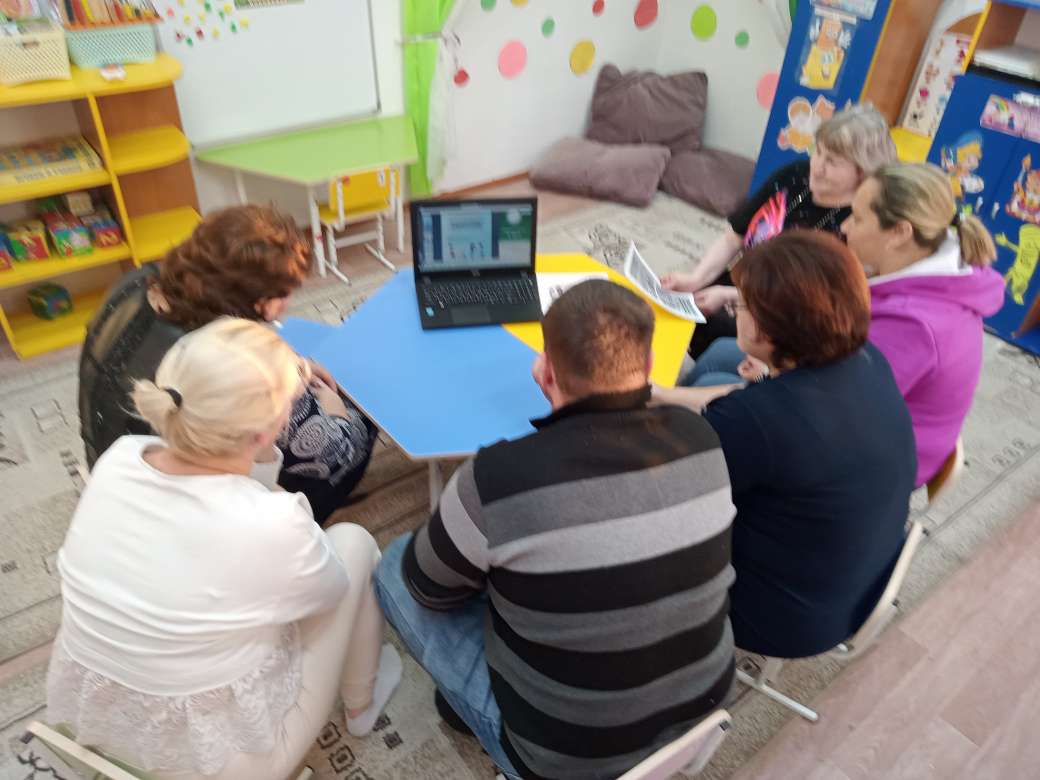 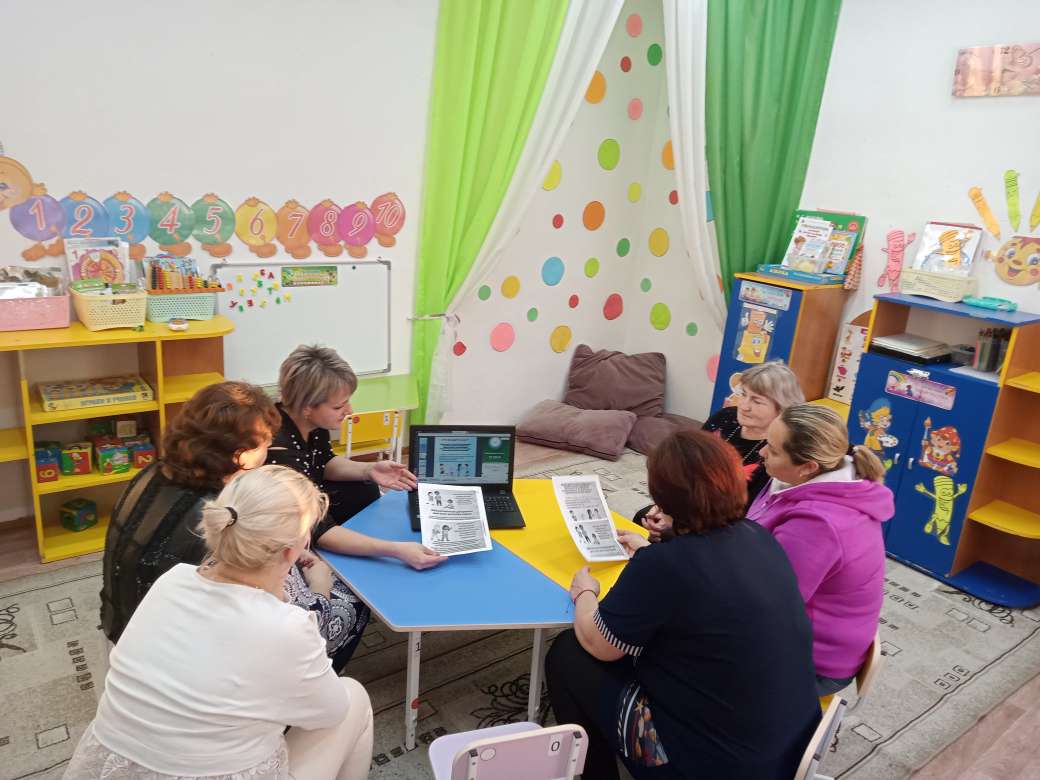 